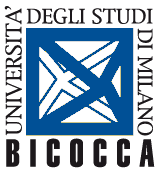 Si attesta che l_ studente/studentessa ____________________________________________Nat_ a ________________________________________ il ___________________________Ha sostenuto in data odierna l’esame di __________________________________________.Milano,______________IL PRESIDENTE DELLA COMMISSIONE D’ESAMEN.B. Sulla presente dichiarazione non sarà apposto alcun timbro di autentica da parte degli uffici.